Муниципальное бюджетное дошкольное образовательное учреждение «Детский сад комбинированного вида «Золотой ключик» города Анадыря»                 «Утверждаю»                 Заведующий МБДОУ                  «Детский сад комбинированного вида                  «Золотой ключик» города Анадыря»                                                                                                                                                                                                                                                                           ________________Н.А.Шарипа                                                                               Приказ № 1 о-д от 28 августа 2019г                                                                                                                                         Дополнительная образовательная программа«Развивай-ка»Программа предназначена для воспитанников 6-7 лет ДОУ,Срок реализации программы – 1 года.                                           Автор программы:                                                             Пономарева Елена Анатольевна, педагог –                                                            психолог МБДОУ д/с «Золотой ключик».Анадырь2019 г.Паспорт программыСодержание программы дополнительного образования «Развивай-ка» познавательного развития для детей с общеобразовательных подготовительных группI. Целевой раздел1.1.	Пояснительная записка к программе по дополнительному образованию «Развивай-ка» познавательного развития для детей с общеобразовательных подготовительных групп.В федеральном государственном образовательном стандарте заложен основой принцип дошкольного образования – поддержка инициативы детей в различных видах детской деятельности.  К старшему дошкольному возрасту становятся очевидными проблемы в усвоении программы детского сада: дети плохо запоминают материал, малоактивны на занятиях, легко отвлекаются. Низкой уровень познавательного развития оказывается более низким по сравнению с нормой.Идея программы по дополнительному образованию «Развивай-ка» направлена на поиск эффективных технологий работы с детьми и с семьёй в дошкольном учреждении, способствующих повышению качества познавательного развития детей с общеобразовательных подготовительных групп.Программа по дополнительному образованию «Развивай-ка» предназначена для работы с детьми 6-7 лет, и направлена на повышение уровня познавательного развития детей с общеобразовательных подготовительных групп, через использование инновационных технологий для развития элементарных математических представлений. Необходимость работы в данном направлении обосновывается потребностью подготовки детей к школе, заказом родителей.Новизна программы состоит в применении в условиях общеобразовательных подготовительных группде следующих технологий: информационно- коммуникационная технология, «Песочная игротерапия» (Т.М. Грабенко, Т.Д. Зинкевич-Австигнеева), «Педагог и семья» (Е.П. Арнаутова); «Развиваем эмоциональный интеллект» (Ю.Б. Гиппенретер).Программа по дополнительному образованию «Развивай-ка» разработана с учетом основных принципов, требований к организации и содержанию к учебной деятельности в ДОУ, возрастных особенностях детей, предполагает реализацию образовательного процесса в формах, специфических для детей, прежде всего в форме игры. Программа предусматривает поддержку инициативы детей в различных видах деятельности; непрерывность (преемственность) образования (формирование у дошкольника качеств, необходимых для овладения учебной деятельностью)Сроки реализации программы – 1 год с сентября по май.1.2	Цели и задачи реализации программы по дополнительному образованию «Развивай-ка» познавательного развития для детей с общеобразовательных подготовительных групп.Цель данной программы: Повышение уровня познавательного развития детей с общеобразовательных подготовительных групп через использование инновационных технологий.Достижение поставленной цели предполагает решение следующих задач:развивать у детей с задержкой психического развития интерес к выполнению задания;развивать у детей с задержкой психического развития навыки владения различными способами выполнения заданий;формировать у детей с общеобразовательных подготовительных групп навыки самостоятельного выполнения заданий;учить управлять детей своими эмоциямисоздать условия для повышения уровня мотивации родителей к сотрудничеству с педагогом и их компетентности в вопросах познавательного развития ребёнка с общеобразовательных подготовительных групп;внедрить в условиях группы компенсирующей направленности, следующие технологии: информационно- коммуникационная технология, «Песочная игротерапия» (Т.М. Грабенко, Т.Д. Зинкевич-Австигнеева), «Педагог и семья» (Е.П. Арнаутова.), «Развиваем эмоциональный интеллект» (Ю.Б. Гиппенретер)1.3	Принципы и подходы   к формированию программы по дополнительному образованию «Развивай-ка» познавательного развития для детей с общеобразовательных подготовительных групп в соответствии с ФГОС.Программа разработана в соответствии с федеральным государственным образовательным стандартом, в ее основу заложены основные принципы и подходы:принцип развивающего образования, в соответствии с которым главной целью дошкольного образования является развитие ребенка;принцип научной обоснованности и практической применимости (содержание программы соответствует основным положениям возрастной психологии и дошкольной коррекционной педагогики);принцип интеграции образовательных областей в соответствии с возрастными возможностями и особенностями воспитанников;принцип личностно-развивающего и гуманистического характера взаимодействия взрослых (законных представителей, педагогических работников) и детей;При разработке программы по дополнительному образованию «Развивай-ка» учтены принципы как общей, так и коррекционной педагогики:единство воспитательного и образовательного процесса;научность содержания обучения;учет возрастных возможностей ребенка;доступность материала;Принципы коррекционной дошкольной педагогики:принцип развивающего обучения, основывающийся на положении о ведущей роли обучения в развитии ребенка и формировании "зоны ближайшего развития:принцип единства диагностики и коррекции отклонений в развитии;принцип учета соотношения первичного нарушения и вторичных отклонений;принцип генетический, учитывающий общие закономерности развития, применительно к воспитанию и обучению детей с отклонениями;принцип коррекции и компенсации, требующий гибкого соответствия коррекционно - педагогических технологий и индивидуально - дифференцированного подхода к характеру нарушений у ребенка, их структуре и выраженности;деятельностный принцип, определяющий подходы к содержанию и построению обучения, с учетом ведущей для каждого возрастного периода деятельности, в которой вызревают психологические новообразования, определяющие личностное развитие ребенка;принцип раннего начала коррекционно - педагогического воздействия.1.4. Связь образовательных областей.Познавательное развитие:развитие интересов детей, любознательности и познавательной мотивации;формирование познавательных действий, становление сознания;развитие воображения и творческой активности;формирование первичных представлений о объектах окружающего мира, о свойствах и отношениях объектов окружающего мира.Социально-коммуникативное развитие:становление самостоятельности, целенаправленности и саморегуляции собственных действий;развитие социального и эмоционального интеллекта, эмоциональной отзывчивости;формирование готовности к совместной деятельности со сверстниками;формирование позитивных установок к различным видам труда и творчества; формирование основ безопасного поведения в быту, социуме, природе.Речевое развитие.развивать интерес и внимание к слову, к собственной речи и речи окружающих;обогащать активный и пассивный словарь;развитие свободного общения со взрослыми и детьми;совершенствовать интонационную выразительность речи.1.5. Целевые ориентиры освоения программыустойчивое познавательное отношение к интеллектуальной деятельности;проявление инициативы и творчества в решении логических задач;осознавать свое эмоциональное состояние;овладение умением видеть проблему. Активно высказывать предположения;осознано выбирать предметы и материалы для самостоятельной творческой деятельности в соответствии с их качествами, свойствами, назначением;в диалоге с взрослым пояснять ход интеллектуальной деятельности. Умение доводить дело до конца.II	Содержательный раздел2.1. Возрастные и индивидуальные особенности детей общеобразовательных подготовительных групп от 6 до 7 лет.У детей 6-7-летнего возраста на первый план выдвигается задача здоровья и общего физического развития и двигательной активности ребенка.Развитие двигательной сферы - одна из основных характеристик достижений ребенка.Дети седьмого года жизни хорошо владеют многими навыками и умениями, что важно для определения общего развития ребенка.Через движения ребенок способен выражать также свои эмоциональные состояния, переживания, возможность адекватно реагировать на окружающее. Соответствие двигательных умений возрастным нормам является существенным показателем достижений ребенка.Важнейшим показателем развития ребенка является уровень овладения им различными видами детской деятельности и, прежде всего, это игра и продуктивные виды деятельности.Старший дошкольник заинтересован собственно игрой, ее процессом, может создать замысел игры и реализовать его. Главным в игре становится выполнение роли, отражающее отношения людей друг к другу. Именно в игре ребенок становится полностью субъектом своей деятельности. Игра делает ребенка самостоятельной личностью.В сюжетно-ролевых играх дети подготовительной к школе группы начинают осваивать сложные взаимодействия людей, отражающие характерные значимые жизненные ситуации, например, свадьбу, рождение ребенка, болезнь, трудоустройство и т. д. Игровые действия детей становятся более сложными, обретают особый смысл, который не всегда открывается взрослому. Игровое пространство усложняется. В нем может быть несколько центров, каждый из которых поддерживает свою сюжетную линию. При этом дети способны отслеживать поведение партнеров по всему игровому пространству и менять свое поведение в зависимости от места в нем. Так, ребенок уже обращается к продавцу не просто как покупатель, а как покупатель-мама или покупатель- шофер и т. п. Исполнение роли акцентируется не только самой ролью, но и тем, в какой части игрового пространства эта роль воспроизводится. Например, исполняя роль водителя автобуса, ребенок командует пассажирами и подчиняется инспектору ГИБДД. Если логика игры требует появления новой роли, то ребенок может по ходу игры взять на себя новую роль, сохранив при этом роль, взятую ранее. Дети могут комментировать исполнение роли тем или иным участником игры.Образы из окружающей жизни и литературных произведений, передаваемые детьми изобразительной деятельности, становятся сложнее. Рисунки приобретают более детализированный характер, обогащается их цветовая гамма. Более явными становятся различия между рисунками мальчиков и девочек. Мальчики охотно изображают технику, космос, военные действия и т. и. Девочки обычно рисуют женские образы: принцесс, балерин, моделей и т. д. Часто встречаются и бытовые сюжеты: мама и дочка, комната и т. д. Изображение человека становится еще более детализированным и пропорциональным. Появляются пальцы на руках, глаза, рот, нос, брови, подбородок. Одежда может быть украшена различными деталями. При правильном педагогическом подходе у дошкольников формируются художественно-творческие способности в изобразительной деятельности.К подготовительной к школе группе дети в значительной степени осваивают конструирование из строительного материала. Они свободно владеют обобщенными способами анализа, как изображений, так и построек. Они не только анализируют основные конструктивные особенности различных деталей, но и определяют их форму на основе сходства со знакомыми им объемными предметами. Свободные постройки становятся симметричными и пропорциональными, их строительство осуществляется на основе зрительной ориентировки. Дети быстро и правильно подбирают необходимый материал. Они достаточно точно представляют себе последовательность, в которой будет осуществляться постройка, и материал, который понадобится для ее выполнения; способны выполнять различные по степени сложности постройки, как по собственному замыслу, так и по условиям.В этом возрасте дети уже могут освоить сложные формы сложения из листа бумаги и придумывать собственные, но этому их нужно специально обучать. Данный вид деятельности не просто доступен детям — он важен для углубления их пространственных представлений.Усложняется конструирование из природного материала. Дошкольникам уже доступны целостные композиции по предварительному замыслу, которые могут передавать сложные отношения, включать фигуры людей и животных.У детей продолжает развиваться восприятие, однако они не всегда могут одновременно учитывать несколько различных признаков. Развивается образное мышление, однако воспроизведение метрических отношений затруднено. Это легко проверить, предложив детям воспроизвести на листе бумаги образец, на котором нарисованы девять точек, расположенных не на одной прямой. Как правило, дети не воспроизводят метрические отношения между точками: при наложении рисунков друг на друга точки детского рисунка не совпадают с точками образца.Продолжают развиваться навыки обобщения и рассуждения, но они в значительной степени ограничиваются наглядными признаками ситуации. Продолжает развиваться воображение, однако часто приходится констатировать снижение развития воображения в этом возрасте в сравнении со старшей группой. Это можно объяснить различными влияниями, в том числе и средств массовой информации, приводящими к стереотипности детских образов.Продолжает развиваться внимание, оно становится произвольным. В некоторых видах деятельности время произвольного сосредоточения достигает 30 минут.У дошкольников продолжает развиваться речь: ее звуковая сторона, грамматический строй, лексика. Развивается связная речь. В высказываниях детей отражаются как расширяющийся словарь, так и характер обобщений, формирующихся в этом возрасте. Дети начинают активно употреблять обобщающие существительные, синонимы, антонимы, прилагательные и т. д. В результате правильно организованной образовательной работы у детей развиваются диалогическая и некоторые виды монологической речи.В подготовительной к школе группе завершается дошкольный возраст. Его основные достижения связаны с освоением мира вещей как предметов человеческой культуры; освоением форм позитивного общения с людьми; развитием половой идентификации, формированием позиции школьника.К концу дошкольного возраста ребенок обладает высоким уровнем познавательного и личностного развития, что позволяет ему в дальнейшем успешно учиться в школе.2.2. Задачи познавательного развития для детей с общеобразовательных подготовительных групп с 6 до 7 лет.Познавательное развитие предполагает развитие интересов детей:любознательности и познавательной мотивации; формирование познавательных действий, становление сознания; развитие воображения и творческой активности; формирование первичных представлений объектах окружающего мира, о свойствах и отношениях объектов окружающего мира - форме, цвете, размере, материале, количестве, числе, части и целом, пространстве и времени, движении и покое, причинах и следствиях.Основная цель — формирование познавательных процессов и способов умственной деятельности - развитие познавательных интересов. Познавательные процессы окружающей действительности дошкольников с ограниченными возможностями обеспечиваются процессами (ЗПР) ощущения, восприятия, мышления, внимания, памяти. Соответственно выдвигаются следующие задачи познавательного развития: формирование и совершенствование перцептивных действий; ознакомление и формирование сенсорных эталонов;развитие внимания, памяти;развитие наглядно-действенного и наглядно-образного мышления.Образовательная область «Познавательное развитие» включает: Сенсорное развитие, в процессе которого у детей с ограниченными возможностями развиваются все виды восприятия: зрительное, слуховое, тактильно-двигательное, обонятельное, вкусовое. На их основе формируются полноценные представления о внешних свойствах предметов, их форме, цвете, величине, запахе, вкусе, положении в пространстве и времени. Сенсорное воспитание предполагает развитие мыслительных процессов: отождествления, сравнения, анализа, синтеза, обобщения, классификации и абстрагирования, а также стимулирует развитие всех сторон речи: номинативной функции, фразовой речи, способствует обогащению и расширению словаря ребенка. Учитывая быструю утомляемость детей с ОВЗ (ЗПР), образовательную деятельность следует планировать на доступном материале, чтобы ребенок мог увидеть результат своей деятельности. В ходе работы необходимо применять различные формы поощрения дошкольников, которым особенно трудно выполнять задания. 2.3. Условия реализации программы «Развивай-ка»: - целенаправленная, планомерная, системная работа с детьми по дополнительному образованию «Развивай-ка» познавательного развития для детей с общеобразовательных подготовительных групп с применением информационно - коммуникационной технологии и технологии «Песочная игротерапия» (Т.М. Грабенко, Т.Д. Зинкевич-Австигнеева).Технология «Песочная игротерапия».Создателем игры с песком является Дора Калф, ученица К.Г. Юнга. Наблюдения и опыт показывают, что игра в песок позитивно влияет на эмоциональное самочувствие детей. Что делает ее прекрасным средством для развития и саморазвития ребенка. Занятия песочной игротерапии традиционно направлены на развитие и коррекцию эмоционально-волевых процессов у детей. В данной программе выбранная технология адаптирована на познавательное развитие детей с задержкой психического развития старшего дошкольного возраста.Принципы организации игр с песком.Создание естественной стимулирующей среды, в которой ребенок чувствует себя комфортно и защищено. Проявляет творчество.«Оживление» разнообразных символов: букв, цифр, геометрических фигур, предметов, образов, что позволяет повысить интерес и мотивацию ребенка к собственной деятельности и ее конечному результату. «Реальное проживание» - проигрывание всевозможных ситуаций вместе с персонажами. Например, оказавшись в роли спасателя, ребенок не просто предлагает выход из ситуации, но и разыгрывает ее в песке, убеждаясь в правильности или ошибочности принимаемых решений, тем самым, осваивает разные способы выполнения заданий.Разработка игр и упражнений осуществляется в соответствии с основными критериями познавательного развития детей дошкольного возраста: принятие задания, способы выполнения задания, обучаемость (Стребелева Е.А.).Принятие задания, т.е. согласие ребенка выполнять предложенное задание независимо от качества самого выполнения, является первым необходимым условием выполнения задания. Ребенок может проявлять интерес либо к самой игрушке, либо к общению со взрослым.Способы выполнения задания хаотичные действия; метод проб и ошибок (метод практического промеривания); метод зрительной ориентировки.Обучаемость переход ребенка от неадекватных действий к адекватным, что также свидетельствует о потенциальных возможностях ребенка. Под адекватность действий понимаем соответствие действий ребенка условиям данного задания требованиям инструкции. Допустимы следующие виды помощи:выполнение действий по подражанию;выполнение заданий по подражанию с использованием указательных жестов;выполнение заданий по показу с использование речевой инструкции.Информационно-коммуникационная технология.Ознакомление детей с той или иной игрой происходит на индивидуальных занятиях, после некоторые включаются во фронтальные занятия. В работе с детьми используются компьютерные игры, разработанные Московским психологическим центром «Адалин» - включает 20 игр для детей 5-7 летнего возраста на разном тематическом материале.  А также программа Забелиной Натальи «Три поросенка против волка». Реализация выбранных и апробированных технологий предполагает соблюдение методико-организационных условий:компьютеры;программное обеспечение;мультимедийное оборудование – развлечения, совместные мероприятия с родителями; картотека игр и упражнений. разработка игр и упражнений осуществлялась так же в соответствии с основными критериями познавательного развития детей дошкольного возраста: принятие задания, способы выполнения задания, обучаемость (Стребелева Е.А.).2.4	Учет возрастных, половых, психологических и эмоциальный особенностей детей в организации образовательного процесса.В содержание разработанных и адаптированных для детей по дополнительному образованию «Развивай-ка» познавательного развития включены игры и упражнения позволяющие:учитывать возрастные и психологические особенности детей, варьируя степень сложности заданий в зависимости от возможностей ребенка и скорости его продвижения к поставленной цели. Каждое последующее задание из предложенных сложнее предыдущего;значительно повышать интерес, мотивацию детей к познанию окружающего мира. Результат выполнения задания виден немедленно – на лицо обратная связь, у ребенка есть возможность переделать задание, без дополнительной подготовки;учитывать половые особенности детей. В содержании компьютерных игр и упражнений с песком присутствуют персонажи, объекты, события, которые интересны ребенку в данный период.  Мальчикам и девочкам предлагается ситуация выбора этих героев, что существенно влияет на повышение интереса и на качество выполнения задания.III	Организационный раздел3.1. Организационно-методическое обеспечение программы.Программа кружка по дополнительному образованию «Развивай-ка» познавательного развития разрабатывалась для детей 6 - 7 лет с обшеобразовательных подготовительных групп. Срок реализации программы 1 года.Для успешного освоения содержания программы численность детей в группе не должна превышать 13 человек.Обязательным условием работы кружка является: целенаправленное развитие мыслительных способностей детей в играх, в игровых ситуациях на занятиях, при решении проблемных ситуаций в интеллектуальных играх. 3.2. Планирование игр и упражнений.Тематический план Развитие эмоционального состояния ребенкаИгра «Смешинки и злючки». Цель: развитие умения распознавать эмоциональные состояния. Ход игры: психолог предлагает детям рассмотреть два портрета: на одном изображено веселое выражение лица, на другом - злое. Детям задаются вопросы: «Какое настроение у детей, изображенных на картинке? Как вы узнали? Давайте посмотрим, как расположены брови, ротик». Дети внимательно рассматривают. «А теперь давайте подойдем к зеркалу и постараемся изобразить сначала веселое, затем сердито выражение лица». Дети изображают с помощью мимики различное настроение и сравнивают с портретами. Упражнение «Коврик злости». Цель: снятие негативных эмоциональных состояний. Описание упражнения: в наличии у психолога или в группе детского сада в специально отведенном уголке лежит «коврик злости» (обычный маленький коврик с шероховатой поверхностью). Если вы видите, что ребенок пришел в детский сад агрессивно настроенным к окружающим или потерял контроль над своими действиями, предложите ему посетить волшебный коврик. Для этого ребенку нужно разуться, зайти на коврик и вытирать ножки до тех пор, пока малышу не захочется улыбнуться. Игра «Волшебный мешочек. Цель: снятие негативных эмоциональных состояний, вербальной агрессии. Ход игры: если в вашей группе есть ребенок, проявляющий вербальную агрессию (часто обзывает других детей), предложите ему перед входом в группу отойти в уголок и оставить все «плохие» слова в волшебном мешочке (маленький мешочек с завязочками). В мешочек можно даже покричать. После того, как ребенок выговорится, завяжите мешочек вместе с ним и спрячьте. Этюд «Король боровик не в духе». Цель: развитие умения распознавать эмоциональные состояния. Описание этюда: Ведущий читает стихотворение, а дети действуют согласно тексту.Шел король БоровикЧерез лес напрямик.Он грозил кулакомИ  стучал каблуком.Был король Боровик не в духе:Короля покусали мухи. В. ПриходькоУпражнение «Доброе животное». Цель игры: снятие психомышечного напряжения, обучение детей понимать чувства других, сопереживать, сплочение детского коллектива. Описание упражнения: педагог тихим таинственным голосом говорит: «Встаньте, пожалуйста, в круг и возьмитесь за руки. Мы - одно большое, доброе животное. Давайте послушаем, как оно дышит! А теперь подышим вместе! На вдох делаем шаг вперед, на выдох -  шаг назад. А теперь на вдох делаем 2 шага вперед, на выдох - 2 шага назад. Вдох - 2 шага вперед. Выдох - 2 шага назад. Так не только дышит животное, так же четко и ровно бьется его большое доброе сердце. Стук - шаг вперед, стук - шаг назад и т. д. Мы все берем дыхание и стук сердца этого животного себе». «Звезда». Задачи: Гармонизация межличностных отношений. Повышение самооценки. Развитие коммуникативной сферы. По кругу все участники говорят «имениннику» - комплименты (Ты молодец, ты хороший, ты добрый ...) «Маленькое привидение». Цель: обучение способам адекватного выражения гнева.Содержание: превращение в доброе привидение. В зависимости от громкости хлопка ведущего (тихо, громче, громко) ребенок произносит пугательное «у-у-у» в позе устрашения (руки согнуты в локтях, пальцы врастопырку). «Рубка дров». Цель: обучение способам адекватного выражения гнева. Содержание: ребенок рубит воображаемым топором воображаемые дрова с криком «ха!». Это поможет выходу гнева.  «Толкалки» (в паре). Цель: обучение способам адекватного выражения гнева. Содержание: дети встают на расстоянии вытянутой руки друг от друга. Руки на высоте плеч и опираются ладонями о ладони партнера. По сигналу начинают толкать партнера, пытаясь сдвинуть его с места. Кто устанет, говорит: стоп!Эмоция «смех». Задачи: Развитие эмоциональной сферы. Развитие социальной адаптации. Развитие коммуникативной сферы. Развитие аналитико-синтетической деятельности. Игроку предлагается рассмотреть рисунок «Смеющаяся лошадка» и ответить. Что за эмоция (настроение) здесь изображена? Когда бывает очень смешно? (Назови ситуации)Назови характерные признаки смеха (хохот; озорной, игривый и добрый взгляд; раскрытый рот; губы растянуты в улыбке). Как можно рассмешить? Изобрази эмоцию «смех». Варианты задания: нарисуй эмоцию, нарисуй ситуацию смеха, придумай ситуацию, вспомни из своей жизни. Эмоция «спокойствие». Задачи: Развитие социальной адаптации. Эмоциональное развитие. Развитие аналитико-синтетической деятельности. Развитие коммуникативной сферы. Игроку предлагается рассмотреть рисунок и ответить: Что за эмоция (настроение) здесь изображена? Когда бывает спокойное настроение, в каких ситуациях? Каковы характерные признаки спокойствия (лицо расслаблено, ротик изображен прямо (горизонтально». Далее нужно изобразить спокойствие. Варианты задания: нарисуй эмоцию, нарисуй ситуацию смеха, придумай ситуацию, вспомни из своей жизни. «Вопрос - ответ». Задачи: Развитие коммуникативных навыков. Развитие стремления к добру и вежливости. Нравственное развитие. Повышение самооценки у детей. Повышение фона настроения. Ведущий беседует с ребятами о словах-помощниках «спасибо», «пожалуйста», «доброе утро», «спокойной ночи», «извините», «будьте любезны»), которые называются «волшебными». Далее дети отвечают на вопросы: Какие «волшебные» слова ты знаешь? Когда их говорят? Почему они называются «волшебными»? Скажи каждому: «Спасибо тебе, что ты есть!» и улыбнись. Вспомни свой поступок, когда тебя поблагодарили. Варианты задания: просят вспомнить ситуации, когда ему говорили одно из «волшебных» слов: «спасибо», «извини», «доброе утро»... Эмоция «гнев». Задачи: развитие коммуникативных навыков. развитие навыков саморегуляции. развитие эмоциональной сферы. психотерапия агрессивности. С игроком и другими участниками проводится беседа: Что за эмоция (настроение) здесь изображена? В каких ситуациях бывает злое настроение - гневное? Изобрази (посмотри в зеркало) и опиши мимические признаки гнева (брови нахмурены, взгляд неприятный, руки напряжены, губы сжаты плотно). Нравится тебе свое отражение? А вам, ребята? Улыбнитесь себе, погладь себя по голове и улыбнись другим.Как справляться с гневом? Далее ребенку предлагается крепко сжать кулачки, а потом разжать и встряхнуть ручки; обхватить себя руками - это поза выдержанного человека; нарисовать свой гнев, а потом разорвать на мелкие кусочки. 3.3. Организация развивающей предметно-пространственной среды.Реализация выбранных и апробированных технологий предполагает соблюдение методико-организационных условий:Центр «Песок - вода» - должен располагаться так, чтобы дети могли подходить к нему с четырех сторон. Песок должен быть чистый, просеянный. сухой. Им заполняется меньшая часть ящика.Различный бросовый материал – пластиковые или деревянные буквы, цифры, геометрические фигуры.  Естественные предметы (палочки, ракушки, камушки, кости, ложки и т.д.)  Мелкие игрушки (машины, куколки, деревья, цветы, животные, конструкторы) и т.д.Картотека игр и упражнений.3.4. Средства диагностики.Для оценки результативности опыта использовалась методика Е.А. Стребелевой. Авторы выделяют основные параметры оценки познавательной деятельности детей дошкольного возраста: принятие задания, способы выполнения задания, обучаемость, отношение к результату своей деятельности.Выше перечисленные параметры отражаются в бальной оценке.1 балл – ребенок не сотрудничает со взрослым, ведет себя неадекватно по отношению к заданию, не понимает цели.2 балла – ребенок принимает задание, начинает сотрудничать со взрослым, стремится достичь цели, но самостоятельно выполнить задание не может; в процессе диагностического обучения действует адекватно, но после обучения не переходит к самостоятельному выполнению.3 балла – ребенок начал сотрудничать со взрослым, принимает задание, понимает его цель, но самостоятельно выполнить задание не может; в процессе диагностического обучения действует адекватно, после обучения переходит к самостоятельному выполнению.4 балла – ребенок сразу начинает сотрудничать со взрослым, принимает и понимает задание и самостоятельно находит способ его выполнения.Суммарное количество баллов, полученное при выполнении десяти заданий, является важным показателем познавательного развития ребенка, который сравнивается с нормальным для данного возраста количеством баллов (34 - 40).Первую группу (10—12 баллов) составляют дети, которые не проявляют интереса к заданиям, с трудом включаются в совместную деятельность со взрослым, не решают познавательных задач, а в условиях обучения действуют I неадекватно. Собственная их речь характеризуется наличием отдельных слов или элементарной фразы. Анализ показателей этой группы детей говорит о глубоком недоразвитии их познавательной деятельности.Во вторую группу (13—23 балла) входят дети, которые эмоционально реагируют на игрушки, включаются в совместные действия со взрослым. В процессе самостоятельного выполнения познавательных задач у них отмечаются в основном нерезультативные действия, в условиях обучения действуют адекватно, но после обучения не переходят к самостоятельному выполнению задания.  У них не сформированы продуктивные виды деятельности и умение работать по образцу. Речь этих детей характеризуется отдельными словами, элементарной фразой, отмечаются грубые нарушения грамматического строя, слоговой структуры слова и звукопроизношения. Показатели обследования этой группы детей говорят о значительном недоразвитии познавательной деятельности.  Третью группу (24—33 балла) составляют дети, которые заинтересованы в действиях с игрушками и могут выполнить самостоятельно некоторые предложенные задания. В процессе выполнения познавательных задач они применяют в основном практическую ориентировку — перебор вариантов, а после диагностического обучения используют метод проб. У этих детей отмечается интерес к продуктивным видам деятельности, таким, как конструирование, рисование. Самостоятельно выполнить некоторые задания они могут только после диагностического обучения. У них, как правило, имеется собственная фразовая речь с ахроматизмами.  Четвертую группу (34—40 баллов) составляют дети, у которых отмечается интерес к познавательным задачам. При их выполнении они пользуются в основном зрительной ориентировкой. У них отмечается стойкий интерес к продуктивным видам деятельности, они самостоятельно справляются с предложенными заданиями. Речь у этих детей фразовая, грамматически правильно построенная. Они достигают хорошего уровня познавательного развития и имеют сформированные предпосылки к учебной деятельности.3.5. Взаимодействие с родителями в период реализации программы.Для решения задачи - создание условий для повышения компетентности и уровня мотивации родителей к сотрудничеству с педагогом в вопросах познавательного развития ребёнка применяется технология Е.П. Арнаутовой «Педагог и семья». Основное положение технологии как нельзя лучше отвечает нашим запросам – построение партнёрского сотрудничества между педагогами и родителями в едином образовательном пространстве. А средством достижения этого является – диалогическое общение двух партнёров – педагога и родителя. Чтобы общение стало диалогическим, автор опыта придерживается определённых правил в общении с родителями:безоценочно и позитивно принимать собеседника (принцип «безусловного принятия другого»);слушая собеседника, активно сопереживать ему, выражать своё понимание словами или действиями (принцип «услышанности»);в общении выражать собственные искренние чувства (принцип «конгруэнтности»).В рамках решения задачи № 4 автором работы были подобраны и апробированы методы сотрудничества с родителями в зависимости от их компетентности и уровня мотивации. На тренингах, дискуссиях, диспутах, конференциях, семинарах и т.д. (Приложение 3 – план работы с родителями) применяются разнообразные нетрадиционные приемы, стимулирующие активность родителей.Обсуждение разных точек зрения на дискуссионный вопрос. Этот приём настроит родителей на размышление. Например, «Ребёнок с высоким уровнем познавательного развития, какой он на ваш взгляд?». Вопросы к родителям способствуют установлению диалога с ними.Решение проблемных ситуаций. Решение проблемы, изложенной в данной ситуации, побуждает родителей к анализу приёмов познавательного развития ребенка, повышает их компетентность.Ролевое проигрывание познавательных игр и упражнений, моделирующих способы передачи познавательной информации от родителя ребенку. Например, с родителями проигрывается ситуация обучения компьютерной игре «Найди лишний», которую в дальнейшем родители апробируют дома с детьми.Тренинговые игровые упражнения и задания. Позволяют дать оценку разным способам воздействия на ребёнка и формам обращения к нему. Например, вместо «Ты опять неправильно выполнил?», сказать: «Я не сомневаюсь, что если ты меня внимательно послушаешь, то это задание выполнишь правильно!».Анализ родителями детского поведения. Этот прием помогает понять родителям особенности поведения детей с задержкой психического развития на занятиях познавательного цикла. Например, родителям предлагается пример отрицательного поведения ребенка на занятии: «Оцените этот поступок ребенка. Как бы вы поступили?».Анализ приёмов, способствующих познавательному развитию. Анализируя собственную деятельность, родители меняют методы воздействия на ребёнка, начинают смотреть на ситуацию «глазами ребёнка». Обращение к опыту родителей.  Обмениваясь опытом, родители видят собственные удачи и просчёты.Рубрика «Говорят дети». Родителям предлагается прослушать аудиозапись детских размышлений на различные темы, например, «Чему бы я хотел научиться?». После прослушивания родителям задается вопрос: «Как этого достичь? Ваше участие в достижении цели ребенка?». Прием направлен на формирование мотивации родителей к сотрудничеству с педагогом.Игра «Испорченный телефон». Передача короткой информации – родители рассаживаются по кругу, называется фраза из двух слов, которую передают друг другу шепотом. Передача объемной информации – вызывается четверо родителей. Один родитель остается в кабинете, остальных просят выйти. Ему сообщают текст, который он должен достоверно передать другому родителю по очереди. Вывод: подчеркивается важность прослушивания информации лично родителями. Показывается, как полученная информация искажается при передаче другим лицом.Упражнение «Конверт откровений». Родителям предлагается написать на листке бумаги волнующую их проблему по обсуждаемой теме и положить ее в «конверт откровений».  В течение всего мероприятия записки находятся в конверте. По окончании мероприятия записки возвращаются   родителям: «Нашли ли вы ответ на обозначенный вопрос в ходе обсуждения». Прием направлен на формирование компетентности родителей.«Клубок советов». Родителям предлагается клубок ниток, в который замотаны записки с советами. Родители, по очереди передавая клубок, разматывают его и читают совет, рекомендацию, метод работы с детьми с задержкой психического развития. Прием направлен на формирование компетентности родителей.«В сундуке у бабушки». В сундуке лежат несколько предметов (книга сказок, букварь, старинные фотографии, игрушки бабушки, пряники, вязальные спицы, кулинарная книга, рыбий жир, и т.д.). Педагог поочередно достает предметы и предлагает родителям догадаться о вариантах использования этого предмета в познавательном развитии детей дома. Решают оставить этот предмет, как инструмент развития или удалить. Одним из важных условий проводимых мероприятий с родителями является педагогическая рефлексия: умение родителей анализировать собственную деятельность, критически её оценивать, находить адекватные причины, как своих педагогических удач, так и просчётов, осуществлять выбор методов, соответствующий особенностям ребенка и конкретной ситуации. Рефлексия родительского опыта даёт возможность «обратиться назад», «заглянуть внутрь себя», переосмыслить взгляды на познавательное развитие ребенка. Повторное использование приемов позволяет заметить изменения стереотипов родительского мышления. Во взаимодействии с родителями используются и информационно коммуникационные технологии: просвещение родителей через тематические материалы (презентации в программе Microsoft Power Point, видеопросмотр);представление результатов мониторинга качества образования;индивидуальное информирование об изучении программного материала в период отсутствие ребенка (по причине болезни) и просвещение родителей по актуальным проблемам познавательного развития через Internet. Методическое обеспечение рабочей программыАрнаутова, Е.П.  Педагог и семья {текст}. / Е.П. Арнаутова  – М.: Изд. Дом «Карапуз», 2001. – 264 с. - ISBN 5-8403-0429-8.Арнаутова, Е.П. Планируем работу ДОУ с семьёй {текст}. / Е.П. Арнаутова // Управление дошкольным образовательным учреждением. – 2002. - №4. – С.10.Волков, Б.С. Методика решения психолого-педагогических ситуаций {текст}./ Б.С. Волков, Н.В. Волкова. // Воспитатель дошкольного образовательного учреждения. – 2007. - №2. – С.49.Грабенко, Т.М. Коррекционные, развивающие и адаптирующие игры {текст}./ Т.М Грабенко, Т.Д. Зинкевич-Евстигнеева – Спб.: «ДЕТСТВО-ПРЕСС», 2002. – 64 с. – ISBN 5 – 89814-141-3. Давыдова, О.И. Работа с родителями в детском саду: Этнопедагогический подход {текст}./ Е.С. Евдокимова – М.: ТЦ Сфера, 2005. – 144 с. – (педагогическая поддержка семьи в воспитании дошкольника). Дошкольное учреждение и семья – единое пространство детского развития {текст}: методическое руководство для работников дошкольных образовательных учреждений/Т.Н. Доронова {и др.}.- М.: ЛИНКА - ПРЕСС, 2001. – 224 с.- ISBN 5-8252-18-5.Дубовицкая, Л.А. Особенности работы воспитателя с детьми, имеющими нарушения развития {текст}: учебно-метод. Пособие / Л.А. Дубовицкая, Т.Ф. Новосельцева. – Ханты-Мансийск: РИО ИРО, 2008. – 108 с. .- ISBN 978-5-96411-067-9.Евдокимова, Е. С. Новый взгляд на родительские собрания {текст}. / Е. Евдокимова Е. С. Кудрявцева. //Дошкольное воспитание. - М., 2007. - № 5. Евдокимова, Е. С. Детский сад и семья: Методика работы с родителями {текст}: пособие для педагогов и родителей. / Е. С.  Евдокимова, Н.В. Додокина, Е.А. Кудрявцева. - М.: Мозайка-Синтез, 2007. – 144 с. -          ISBN 978-5-86775-441-9. Козлова, А.В. Работа ДОУ с семьей: Диагностика, планирование, конспекты лекции, консультации, мониторинг {текст}./ А.В.  Козлова, Р.П. Дешеулина – М.: ТЦ Сфера, 2005. – 112 с. Лукина, Л.И. Работа с родителями в дошкольном образовательном учреждении {текст}./ Л.И. Лукина. //Управление дошкольным образовательным учреждением. – 2004. - №5. – С.40.Майер, А.А. Управление инновационными процессами в ДОУ {текст}: методическое пособие/А.А. Майер. – М.: ТЦ Сфера, 2008. – 128 с.- (Приложение к журналу «Управление ДОУ»). – ISBN 978-5-9949-0015-4.Осипова, Л.Е. Родительские собрания в детском саду. Старшая группа {текст}./ Л.Е.  Осипова– М.: «Издательство Скрипторий 2003», 2008. – 64 с.Осипова, Л.Е.Родительские собрания в детском саду. Подготовительная группа {текст}./ Л.Е Осипова. – М.: «Издательство Скрипторий 2003», 2008. – 56 с.Осипова, Л.Е. Работа детского сада с семьей {текст}./ Л.Е. Осипова– М.: «Издательство Скрипторий 2003», 2008. – 72 с.Поваляева, М.А. Справочник логопеда {текст}./ М.А. Поваляева. – Ростов-на-Дону: «Феникс», 2001. – 448 с. -  ISBN 5- 222-01541-6.Подготовка к школе детей с задержкой психического развития {текст}: книга 1 / С. Г. Шевченко, Р.Д. Триггер, И.Н. Волкова {и др.}; ; под общ. ред. С. Г. Шевченко  – М.: Школьная Пресса, 2005. – 96 с. – ISBN 5-9219-0309-4.Подготовка к школе детей с задержкой	 психического развития {текст}: книга 2, тематическое планирование занятий / С. Г. Шевченко, Р.Д. Триггер, И.Н. Волкова {и др.}; под общей ред. С. Г. Шевченко. – М.: Школьная Пресса, 2005. – 112 с. – ISBN 5-9219-0310-8.Сборник программно-методических материалов для повышения квалификации специалистов, работающих с детьми дошкольного возраста с ограниченными возможностями здоровья {текст}. / Сост. З.П. Антонова, У.В. Косарева, Н.Н. Матвеева; под ред. Е.Я. Коган, В.А. Прудниковой. – Самара: ООО «Офорт», 2008. – ISBN 295. 978-5-473-00421-2.Солодянкина, О.В. Сотрудничество дошкольного учреждения с семьёй {текст}: практическое пособие/ О.В. Солодянкина. – 3-е изд., испр. и доп. – М.: АРКТИ, 2006 – 80 с.- (Управление образованием). – ISBN 5-89415-359-Х.Степанова, О.А. Взаимодействие ДОУ, семьи и школы в процессе подготовки к школе детей риска {текст}./ О.А.  Степанова //Управление дошкольным образовательным учреждением. – 2005. - №4. – С.77.Психолого-педагогическая диагностика развития детей раннего и дошкольного возраста {текст}: (метод. пособие: с прил. альбома «Наглядный материал для обследования детей»). / Е.А. Стребелева, Г.А. Мишина {и др.}; под общей ред. Е.А. Стребелевой. – 3-е изд., - М.: просвещение, 2007. – 164 с.: прил. 268. с. ил. – ISBN978-5-09-016416-0.Трегубенко, Л.А. Клуб успешного родителя {текст}./ Л.А. Трегубенко. //Воспитатель дошкольного образовательного учреждения. – 2007. - №2. – С.86.Черникова, Т.В. Школа и детский сад: Лицом друг к другу {текст}: (организация образовательной среды для выпускников детского сада)./ Т.В. Черникова.// Управление дошкольным образовательным учреждением. – 2005. - №4. – С.32Филатова Л.В. Организация тематических дней и недель в ДОУ {текст}. / Л.В.  Филатова. // Воспитатель дошкольного образовательного учреждения. – 2007. - №2. – С.25.Приложение 1Федеральный этап Всероссийского конкурса профессионального мастерства «Педагог-года России-2020»Номинация «Педагог-психолог России - 2020» Защита реализуемой психолого-педагогической практикиОткрытое групповое занятие «Грустное – веселое»Пономаревой Елены Анатольевныпедагога-психологаМБДОУ «Детский сад комбинированного вида «Золотой ключик» города Анадыря»г. Анадырь2020 год Цель: развитие положительной эмоциональной сферы и настроя Задачи: - учить детей оценивать и определять свое эмоциональное состояние - знакомить детей с разными способами корректировки своего состояния  - стабилизировать психоэмоциональное состояние - формировать умения различать, осознавать, выражать различные эмоции. Возрастная группа: дети подготовительной группы Оборудование:- чистые альбомные листы;  - цветные карандаши, простые карандаши, ластик; - раздаточный материал с картинками «Эмоции». Ход занятия. Вводная часть. Ритуал приветствия. Цель: создание мотивации, настрой на совместную деятельность. Педагог-психолог: - Здравствуйте, ребята! Я рада видеть вас всех! Я к Вам пришла сегодня не с пустыми руками, а вот с такими картинками, где нарисованы наши эмоции. И с конвертом, где много интересных заданий. -Но перед тем как мы приступим к выполнению, я хочу с Вами поздороваться, но не обычным способом. Мы будем «Здороваться» вот так. (Поздороваемся как взрослые – за руку; тронем колено соседа; возьмем за ухо рядом стоящего ребенка). - Какое настроение у Вас вызвало данное упражнение? (Ответы детей).- А теперь я предлагаю спокойно занять свои места за столами и приступим к заданиямОсновная часть.Педагог-психолог: - Ребята предлагаю вам вспомнить ваши любимые сказки, и угадать название сказки и какие чувства и настроение испытывают герои этих сказок?  1.Рады зайчики и белочки,  Рады мальчики и девочки.  Обнимают и целуют косолапого:  «Ну, спасибо тебе, дедушка, за солнышко!»  (Ответы детей (радость) (Сказка «Краденое солнце»)  2.Плачет серый воробей:  - Выйди, солнышко, скорей!  Нам без солнышка обидно,  В поле зернышка не видно! (грусть) (Ответы детей (Сказка «Краденое солнце»)  3.Прибежала зайчиха  И закричала: «Ай-ай!  Мой зайчик попал под трамвай  И теперь он больной и хромой  Маленький заинька мой!»  (Ответы детей (страх) (Сказка «Айболит»)  4.И доктор пришил ему ножки  И заинька прыгает снова.  А с ним и зайчиха мать  Тоже пошла танцевать  (Ответы детей (радость) (Сказка «Айболит»)  Педагог-психолог: Молодцы ребята, правильно отгадали названия сказок, чувства и настроение героев сказок. Видите, ребята настроение бывает не только радостное, но и грустное, иногда мы испытываем чувство страха. И настроение, и чувства зависят от ситуаций, в которых мы оказываемся. Педагог-психолог: - Ребята, сейчас я вам расскажу, как можно избавиться от чувства злости и от плохого настроения. «Рисование плохого настроения» Цель: знакомство детей со способами управления и регуляции настроения.Педагог-психолог: - Перед вами лежат чистые листы бумаги, карандаши. У всех у нас случается, что нам бывает иногда очень грустно, мы злимся и от этого у нас настроение плохое. Предлагаю нарисовать своё грустное свое настроение. (Дети рисуют) - Молодцы справились с заданием. А теперь я вам предлагаю превратить ваше плохое настроение в радостное, веселое. Для этого вам необходимо дорисовать ваш рисунок, или исправить, чтобы на вашем рисунке получилось хорошее настроение. (Дети рисуют) - Посмотрите ребята, как Вы исправили грустное сове настроение. А теперь я хочу, чтобы Вы поделились с другими детьми, что же у Вас вызывает радостное настроение. (Ответы детей.) Заключительная часть.Педагог-психолог: - Ребята, а сейчас я предлагаю всем выйти ко мне и поиграть в еще одну игру «Пирамида». Цель: стабилизация психоэмоционального состояния Педагог-психолог: Предлагаю вам построить «Пирамиду» из наших рук и поделиться своими впечатлениями, что Вам больше всего понравилось выполнять на занятии. Я назову что- то радостное или радостное событие и положу руку, затем каждый из вас будет называть своё любимое, или радостное событие и класть руку поверх моей по очереди. Психолог вытягивает руку и говорит: «Я рада видеть всех ребят». (Дети, по очереди, кладут свою ладошку на ладонь психолога, объясняя, что им понравилось выполнять на занятии)Педагог-психолог: -До свидания ребята. Хорошего вам настроения.Приложение 2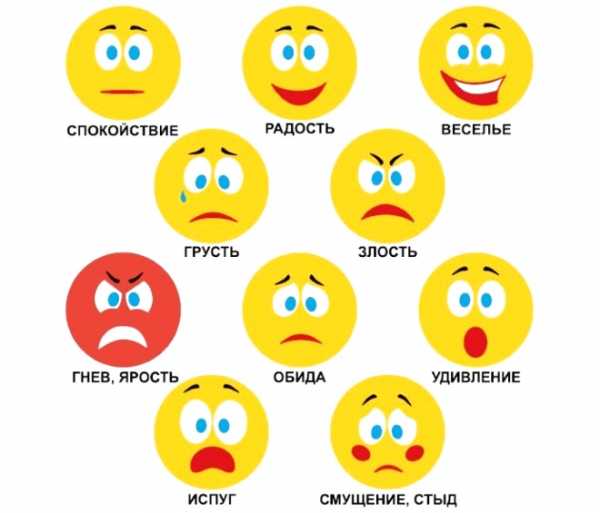 Наименование        программыПрограмма познавательного развития детей подготовительного дошкольного возраста «Развивай-ка»Назначение программыСоздать условия для реализации образовательно-воспитательного процесса в соответствии с требованиями ФГОС ДОСоставители программыБутнева М.В. заместитель заведующего по УВР;Пономарева Е. А. педагог – психолог.Исполнитель программыПедагог-психолог, воспитанники общеобразовательных подготовительных групп. Родители детей группы.Срок реализации программы 1 годаКраткая характеристика программыИдея программы направлена на поиск эффективных технологий работы с детьми и с семьёй в дошкольном учреждении, способствующих повышению качества познавательного развития, школьной мотивации и эмоционального здоровья детей общеобразовательных подготовительных групп.Новизна программы состоит в применении в условиях общеобразовательных подготовительных следующих технологий: информационно- коммуникационная технология, «Песочная игротерапия» (Т.М. Грабенко, Т.Д. Зинкевич-Австигнеева), «Педагог и семья» (Е.П. Арнаутова).Цель программыПовышение уровня познавательного развития и учебной мотивации детей с общеобразовательных подготовительных групп через использование инновационных технологий.Задачи программыДостижение поставленной цели предполагает решение следующих задач:- развивать познавательные мотивы учения; - содействовать формированию мотива достижения по типу «стремление к успеху»; - способствовать формированию социальных мотивов учения. - развивать произвольные сенсомоторные действия у ребенка;- формировать умение работать в соответствии с образцом (воспринимаемым зрительно или на слух);- формировать умение работать по правилу;- способствовать возникновению соподчинения мотивов поведения и деятельности.- развивать наглядно-образное мышление (фантазию и воображение);- развивать обобщения (становление знаково-символической функции, эмпирического и теоретического обобщения, логического мышления);- развивать детское экспериментирование как особого типа мышления (познания мира).- способствовать развитию литературной речи.-развивать непроизвольную и произвольную память, внимание и восприятие.Внедрить в условиях  общеобразовательных подготовительных групп, следующие технологии: информационно- коммуникационная технология, «Песочная игротерапия» (Т.М. Грабенко, Т.Д. Зинкевич-Австигнеева), «Педагог и семья» (Е.П. Арнаутова.).Практическая значимость программы Программа позволяет в условиях дошкольного образовательного учреждения:- позволяет увеличить долю детей с высоким уровнем познавательного развития, благодаря подобранным и адаптированным технологиям;- позволяет выполнить социальный заказ родителей на подготовку ребенка к обучению в школе, т.к. познавательное развитие и учебную мотивацию является важным компонентом подготовки;- позволяет повысить мотивацию и компетентность родителей в вопросах познавательного развития детей.Ожидаемые результаты-Увеличение доли детей с высоким и средним уровнем познавательного развития не менее чем на 50%.- Мотивация к сотрудничеству с педагогом у 100% родителей.-Повышение компетентности родителей на 50% в вопросах познавательного развития детей 6-7 лет.Паспорт программы№п/пСодержаниестр.IЦелевой раздел4-61.1.Пояснительная записка к программе по дополнительному образованию «Развивай-ка» познавательного развития и учебной мотивации для детей с общеобразовательных подготовительных групп41.2Цели и задачи реализации программы по дополнительному образованию «Развивай-ка» познавательного развития для детей с общеобразовательных подготовительных групп4-51.3Принципы и подходы   к формированию программы по дополнительному образованию «Развивай-ка» познавательного развития для детей с общеобразовательных подготовительных групп соответствии с ФГОС.51.4Связь с другими областями5-61.5Целевые ориентиры освоения программы «Развивай-ка»6IIСодержательный раздел6-142.1.Возрастные и индивидуальные особенности детей от 6 до 7 лет6-82.2Задачи познавательного развития для детей от 6 до 7 лет82.3Условия реализации программы «Развивай-ка»8-132.4Учет возрастных, половых, психологических особенностей детей в организации образовательного процесса14IIIОрганизационный раздел14-193.1Организационно-методическое обеспечение программы.143.2Планирование игр и упражнений14-153.3Организация развивающей предметно-пространственной среды163.4Средства диагностики.16-173.5Взаимодействие с родителями в период реализации программы по дополнительному образованию «Развивай-ка»17-19Методическое обеспечение рабочей программы20-21НазваниеигрыСодержание игрыметодические указания«Волшебныйпесок».Ребенком предлагается запустить обе руки в теплый сухой песок: «Опусти руки в песок и расскажи, какой он?».  Если ребенок затрудняется ответить, то проводится обучение. Обучение: педагог опускает руки в песок, рассказывает о своих ощущениях «теплый, сухой, рассыпается, течет сквозь пальчики», обращая внимание на действия с песком (трогает, пересыпает, нюхает). Затем ребенку предлагается выполнить задание самостоятельно.  После этого можно полить песок и сравнить ощущения: «А теперь какой песок?». «Хотим узнать!»Детям предлагается рассмотреть в лупу песок, отдельные песчинки, их цвет, форму и размер: «Расскажи, что ты видишь? Каким ты видишь песок?» После этого предлагается сравнить песчинки речного песка и морского, сухого и мокрого: «Рассмотри песчинки мокрого песка и сухого, расскажи, чем они отличаются». Если ребенок затрудняется ответить, то проводится обучение.Обучение: педагог задает наводящие вопросы, например, «Видны ли тебе песчинки?  Какие они? Теперь посмотри на мокрый песок, что ты увидел нового?».«Волшебные ручки»Ребенку предлагается выполнить несколько простых заданий: «Положи ладони на песок, а теперь слегка надави, поверни ладони другой стороной и надави еще раз». «Сожми пальцы в кулачки и надави на песок ими». «Положи ладони на песок, передвигай ладони по песку вперед и назад». «Поставь ладони на песок, передвигай ими по песку вперед и назад». «Пройдись по песку каждым пальцем левой руки, затем правой руки». «Пройдись по песку пальцами левой и правой руки одновременно». «Постучи по песку каждым пальцем левой руки, затем правой руки». Обучение: если ребенок не понимает инструкцию задания, педагог показывает способ выполнения и предлагает повторить за ним. После этого предлагает выполнить его самостоятельно.«Художники»Ребенку предлагается на мокром песке нарисовать геометрические фигуры (цифры, элементы букв: прямые, наклонные, волнистые линии, полуовалы, петельки и т.д.): «Нарисуй на песке квадрат (круг, овал, ромб, прямоугольник)», «Нарисуй цифру, которая стоит после пяти и т.д.». Обучение: если ребенок не понимает цель задания, педагог показывает квадрат, цифру и предлагает нарисовать такой же – по образцу. Затем снова предлагает выполнить задание по образцу с помощью речевой инструкции.«Строители»Ребенку предлагается построить башенку из песка, используя при этом палочки от леденцов, пластиковые ложки и другой бросовый материал. «Построй башенку из песка, укрась ее с помощью этих предметов». Обучение: при затруднении ребенка в использовании дополнительных предметов педагог показывает способ применения одного из них и предлагает продолжить выполнять задание самостоятельно. «Строители»Ребенку предлагается сказочный сюжет: «В этой башне злой волшебник заточил принцессу, чтобы она не смогла выбраться, вокруг башни вырыл глубокий ров.  Как ты спасешь принцессу?». Обучение: если ребенок не предлагает вариантов действий, педагог показывает дополнительные предметы и спрашивает, как можно их применить. «На что похожа?»Ребенка просят создать отпечатки ладоней, кулачков, костяшек кистей рук на поверхности песка и ему необходимо найти сходства с объектами окружающего мира: «На что это похоже?». Если ребенок затрудняется ответить, то проводится обучение.Обучение: педагог задает дополнительные вопросы, например, «На какое дикое животное похож твой отпечаток?», предлагает свои варианты о сходстве. Затем ребенку предлагается выполнить самостоятельно аналогичные действия.«Чтоспрятано?»Педагог ребенку читает загадку на определенную тему, а отгадку он должен найти в песке: «Отгадай загадку, назови отгадку и найди ее в песке».  Обучение: если ребенок затрудняется назвать отгадку, то задаются уточняющие вопросы по содержанию, помогающие понять образные сравнения.«Левее - правее»Одному ребенку предлагается спрятать в песок предмет, а другому ребенку найти его только с помощью одного пальца. Инструкции к поиску (левее - правее) дает ребенок, который спрятал предмет: «Алеша, спрячь игрушку в песок, и расскажи, где ты ее спрятал, но не показывай это место. Если Витя будет затрудняться, указывай ему куда идти, с помощью слов – правее, левее». Обучение: если ребенок затрудняется определить направление поиска, то педагог выполняет задание сам по инструкциям другого ребенка. А если другой ребенок затрудняется давать инструкции, то педагог дает образец: «Дойди до елочки и поверни направо» и т.д.«Узнай и нарисуй»Ребенку предлагается на ощупь с закрытыми глазами узнать какую-либо фигуру, а затем нарисовать ее по памяти на мокром песке: «Возьми один предмет, ощупай руками, но не называй его.  Нарисуй этот предмет на песке».Обучение: если ребенок не понимает инструкции, то педагог показывает способ выполнения.  Если ребенок затрудняется на ощупь определить предмет, то педагог задает уточняющие вопросы: «У этого предмета есть углы? Сколько сторон? Какой он по размеру? и т.д.».«Кто больше?»Игра в парах. Детям предлагается в песке найти буквы обозначающие гласные звуки (согласные, звуки своего имени, зашифрованного слова и т.д.): «Найдите в песке все буквы, которые обозначают гласные звуки. Кто быстрее и правильно выполнит задание?»Обучение: если ребенок затрудняется выполнить задание, педагог задает уточняющие вопросы: «Назови гласные звуки.  Какие звуки мы называем гласными? Почему? и т.д.»Детям предлагается сказочный сюжет: «По морю плыл пассажирский пароход. Был шторм и ветром разнесло почти все буквы от таблички, где было написано название этого пассажирского судна, осталась только буква «М».  А в порт их не пустят без таблички с названием.  Как вы сможете им помочь?»Обучение: если дети не предлагают вариантов действий, педагог задает дополнительные вопросы, например, «Где плыл пароход? Где можем найти буквы? Что можно составить из этих букв?», предлагает свои варианты решения этой проблемы. «Послушные                                 руки»Ребенку предлагается на мокром песке нарисовать одновременно двумя руками фигуры, рисунки, буквы, цифры; «Нарисуй на песке круги (елочки, шарики, флажки и т.д.) одновременно обеими руками».Обучение: если ребенок не понимает цель задания, педагог показывает способ выполнения. Затем снова предлагает выполнить задание самостоятельно. «Дорисуй»Ребенку предлагается на мокром песке пальцем дорисовать вторую половину предмета с левой или с правой стороны: «Дорисуй вторую половину солнца с правой стороны».Обучение: если ребенок затрудняется выполнить задание, педагог вместе с ребенком уточняет направления сторон. Затем берет палочку и начинает дорисовывать фигуры, после предлагает ребенку продолжитьНазваниеигрыСодержание игрыметодические указания«Последовательность»Ребенку предъявляется карточка, на которой   два элемента расположены в определенной последовательности. Одного, из них не хватает. Внизу предъявлены на выбор различные элементы. Нужно выбрать из них, тот, который подходит на место недостающего элемента: «Как ты думаешь, какой фигуры не хватает в пустой клеточке? Укажи стрелочкой на эту фигуру и нажми на левую кнопку».Обучение: если ребенок выполнил задание не верно, предлагается подумать ему и ответить на вопрос: «Почему он выбрал этот предмет?». Если ребенок выбирает по не существенному признаку, то проводится разъяснения.Усложнение: предъявляется ряд картинок из 3, 4 элементов.«Сравнипредметы».Методика проведения: в верхней части экрана изображен предмет. Под ним помещены три других, похожих на образец, но только один из них идентичен образцу. Ребенку необходимо найти такой же предмет: «Выбери из картинок расположенных внизу, такую же, как вверху в рамке».Усложнение: одновременно ребенку предъявляются два похожих рисунка, но в тоже время, имеющие между собой отличия (4, 5, 6). Ребенку необходимо их отыскать.«Что сначала, что потом»Методика проведения: на экране предъявляются три рисунка расположенные в нижнем ряду. Над ними в верхнем ряду даны три пустые клетки. Клетки пронумерованы: «Расположи рисунки в правильной последовательности (что было сначала, а что потом). Почему ты расположил картинки в таком порядке?».Обучение: если ребенок расставляет картинки не в последовательности, то проводятся разъяснения. Рассматривается каждое изображение при помощи уточняющих вопросов.Усложнение: предъявляется ряд картинок из 4, 5 этапов.«Раскрась картинку»Методика проведения: на экране одновременно предъявляются изображения 2 предметов: один из них цветной, другой – нет. Необходимо раскрасить второй предмет также как первый: «Раскрась 2 предмет также, как раскрашен первый.  Необходимо кисточку «окунуть» в выбранный цвет и закрасить нужную часть предмета».Обучение: если ребенок не справляется с заданием, то педагог задает образец: обмакивает кисточку в нужный цвет, закрашивает один из фрагментов, называя выбранный цвет и часть предмета.Усложнение: на экране предъявляется картинка на определенное время (1 минута). Ребенку надо запомнить в какие цвета раскрашен предмет. После появляется черно-белое изображение того же самого предмета, которое необходимо раскрасить по памяти.«Убери лишний»Методика проведения: ребенку предъявляются 4 предмета, 3 из них объединены общей темой, а один - лишний.  Ребенок должен найти этот предмет и объяснить свой выбор: «Рассмотри картинки и скажи, какая из них лишняя? Почему?».Обучение: если ребенок выбирает картинку по несущественному признаку, то проводится разъяснения. Рассматривается каждое изображение при помощи уточняющих вопросов.Усложнение: предъявляются 8 картинок, пять из них объединены, а три лишних. Необходимо отыскать и исключить все лишние предметы.Усложнение: на экране в верхнем ряду одновременно предъявляются четыре различных предмета. Под ними во втором ряду изображены другие предметы, объединенные по смыслу и одна пустая ячейка. На место этой пустой ячейки необходимо из верхнего ряда подобрать подходящую картинку.«Заполни таблицу»Методика проведения: на экране предъявляется таблица, состоящая из 9 ячеек. В ячейках изображены предметы в определенной последовательности. Часть клеток пустые: «Разгадай правило, в соответствии с которым расположены предметы в таблице и заполни пустые клетки. Под таблицей помещены предметы, их которых нужно выбрать подходящие. Сначала выделяй клетки в таблице (путем нажатия на нее мышкой), потом нажимай на подходящую картинку».Обучение: если ребенок не может найти алгоритм решения задачи, то проводятся разъяснения. Рассматривается каждое изображение, проговариваются признаки отличия предметов при помощи уточняющих вопросов.Усложнение: изменятся уровень сложности изображения рисунков, фигуры отличаются не по одному признаку, по двум, трем.«Парные картинки»Методика проведения: на экране одновременно предъявляются изображения различных предметов, но только 2 из них идентичны: «Найди два одинаковых предмета. Первая картинка выбирается из верхнего ряда, вторая из нижнего ряда».Обучение: если ребенок выполнил задание не верно, то совместно с педагогом ребенок рассматривает картинки подробно (какого цвета, из чего состоят, расположение и т.д.), определяя общее в предметах.Усложнение: на экране одновременно предъявляются изображения предметов: из них 8 – «парные», и одна картинка пары не имеет.Временной периодКол-во занятийДлительность занятия – 30 минутВ неделю           1Длительность занятия – 30 минутВ месяц           4Длительность занятия – 30 минутВ год          30Длительность занятия – 30 минут№ТемаКоличество часов№Тема6-7 лет1Коррекция эмоционально-волевой сферы32Развитие тонкой моторики руки33Развитие зрительно-моторной координации34Развитие речи и обогащение словаря35Развитие и коррекция внимания46Развитие и коррекция памяти47Коррекция и развитие восприятия28Коррекция и развитие мышления и воображения69Подвижные и малоподвижные игры4Итого:Итого:32ТехнологияВозрастНазвание игр иупражненийМесяцМесяцМесяцМесяцМесяцМесяцМесяцМесяцМесяцМесяцТехнологияВозрастНазвание игр иупражненийсентябрьсентябрьоктябрьноябрьдекабрьянварьфевральмартапрельмайПесочная игротерапия6 – 7 лет1. «Волшебный песок».Песочная игротерапия6 – 7 лет2. «Хотим узнать!»Песочная игротерапия6 – 7 лет3. «Волшебные ручки» Песочная игротерапия6 – 7 лет4. «Художники»Песочная игротерапия6 – 7 лет5. 1. «Строители»5.2. «Строители»Песочная игротерапия6 – 7 лет6. «На что похожа?»Песочная игротерапия6 – 7 лет7. «Что спрятано?»Песочная игротерапия6 – 7 лет1. «Послушные руки»Песочная игротерапия6 – 7 лет2. «Дорисуй»Песочная игротерапия6 – 7 лет3. «Узнай и нарисуй»Песочная игротерапия6 – 7 лет4.. «Левее - правее»Песочная игротерапия6 – 7 лет5. «Кто больше?»Информационно-коммуникационная технология6 – 7 лет1. «Сравни предметы»  1 уровеньИнформационно-коммуникационная технология6 – 7 лет2. «Последовательность из 2 элементовИнформационно-коммуникационная технология6 – 7 лет3. «Что сначала, что потом» - 2, 3 этапа развития предмета.Информационно-коммуникационная технология6 – 7 лет4. «Раскрась картинку» 1 уровень Информационно-коммуникационная технология6 – 7 лет«Раскрась картинку» 2 уровеньИнформационно-коммуникационная технология6 – 7 лет6. «Убери лишний» 1, 2 уровеньИгра подбирается с учетом изучаемой лексической темыИгра подбирается с учетом изучаемой лексической темыИгра подбирается с учетом изучаемой лексической темыИгра подбирается с учетом изучаемой лексической темыИгра подбирается с учетом изучаемой лексической темыИгра подбирается с учетом изучаемой лексической темыИгра подбирается с учетом изучаемой лексической темыИгра подбирается с учетом изучаемой лексической темыИгра подбирается с учетом изучаемой лексической темыИгра подбирается с учетом изучаемой лексической темыИнформационно-коммуникационная технология6 – 7 лет«Заполни таблицу» 1 уровеньИнформационно-коммуникационная технология6 – 7 лет«Парные картинки» 1 уровеньИнформационно-коммуникационная технология6 – 7 лет1. «Последовательность из 3, 4 элементов»Информационно-коммуникационная технология6 – 7 лет2. «Сравни предметы»2 уровеньИнформационно-коммуникационная технология6 – 7 лет3. «Что сначала, что потом» - 4, 5 этапов развития предмета.Информационно-коммуникационная технология6 – 7 лет5. «Раскрась картинку» - 2 уровеньИнформационно-коммуникационная технология6 – 7 лет6. «Убери лишний» - 1, 2,  3 уровеньИгра подбирается с учетом изучаемой лексической темыИгра подбирается с учетом изучаемой лексической темыИгра подбирается с учетом изучаемой лексической темыИгра подбирается с учетом изучаемой лексической темыИгра подбирается с учетом изучаемой лексической темыИгра подбирается с учетом изучаемой лексической темыИгра подбирается с учетом изучаемой лексической темыИгра подбирается с учетом изучаемой лексической темыИгра подбирается с учетом изучаемой лексической темыИгра подбирается с учетом изучаемой лексической темыИнформационно-коммуникационная технология6 – 7 лет7. «Заполни таблицу» - 1, 2 уровеньИнформационно-коммуникационная технология6 – 7 лет8. «Парные картинки» 1 уровеньБаллыУровниКритерииКритерииКритерииКритерииБаллыУровниПринятиезадания(интерес к заданию)СпособывыполнениязаданияСпособывыполнениязаданияОбучаемостьБаллыУровниПоказателиПоказателиПоказателиПоказатели10—12 балловпервая группаГлубокое познавательное недоразвитиеНе проявляют интереса к заданиям.Не решают познавательных задачНе решают познавательных задачПри обучении действуют неадекватно.13—23 баллавторая группаНизкийуровеньЭмоционально реагируют на игрушки, включается с интересом в совместные действия со взрослым. Самостоятельно действуют не результативно. Самостоятельно действуют не результативно. После обучения не переходит к самостоятельному выполнению заданий.24—33 балла третья группаСреднийуровеньЗаинтересованы в действиях с игрушками.В процессе выполнения заданий использует метод проб и ошибок.В процессе выполнения заданий использует метод проб и ошибок.После обучения могут выполнить некоторые задания самостоятельно.34—40 баллов четвертая группаВысокийуровеньОтмечается интерес к познавательным задачам.При выполнении заданий следует словесной инструкции, используют зрительную ориентировку.Самостоятельно справляются с предложенными заданиями.Самостоятельно справляются с предложенными заданиями.